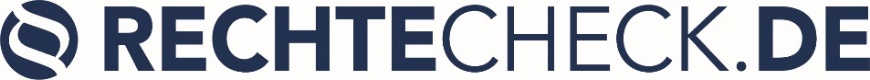 Berliner Testament: kostenloses MusterDie untenstehende, kostenlose Vorlage für ein Berliner Testament kann von Ehepartnern verwendet werden, um ein gemeinsames Testament zu formulieren. Das Muster für das Berliner Testament sieht dabei vor, dass sich die Ehepartner gegenseitig als Alleinerben einsetzen und nach dem Tod des zweiten Partners die gemeinsamen Kinder erben.Wichtig: Sie können das Muster für das Berliner Testament nicht einfach downloaden und ausdrucken. Ein Testament muss grundsätzlich handschriftlich verfasst werden. Beim Berliner Testament bedeutet das: Einer der Ehepartner schreibt den Mustertext ab (und ergänzt dabei die fehlenden Angaben) und beide unterschreiben.Außerdem weisen wir darauf hin, dass das Berliner Testament nicht immer die beste Wahl ist: Es hat u.a. folgende Schwachpunkte:Die Kinder können grundsätzlich ihren Pflichtteil fordern und diesen muss der überlebende Ehepartner dann auszahlen und dafür ggf. sogar die gemeinsame Immobilie verkaufen.Beim Berliner Testament verschenkt man ein Teil der Freibeträge bei der Erbschaftssteuer.Das Berliner Testament hat nach dem Tod des ersten Ehepartners Bindungswirkung. Das bedeutet: Der Überlebende kann kein weiteres Testament machen und auch nicht ohne weiteres Vermögen verschenken.Weitere Informationen finden Sie in unserem Artikel zu Kostenfallen beim Berliner Testament.Wenn Sie sich nicht sicher sind, ob ein Muster des Berliner Testaments, wirklich das Richtige für Sie ist, sollten Sie sich lieber an einen auf Erbrecht spezialisierten Anwalt wenden. Der Anwalt kann Ihnen erklären:Welche Alternativen zum Berliner Testament ggf. besser zu Ihnen passen.Wie Ihre Nachkommen Erbschaftssteuern sparen können.Wie Sie das Muster für das Berliner Testament durch Sonderregelungen zur Bindungswirkung oder für eine Widerverheiratung ergänzen können.Wie Sie das Berliner Testament so gestalten können, dass es für die Kinder unattraktiv wird, ihren Pflichtteil zu fordern.Auf unserer Seite können Sie für eine kostenlose Ersteinschätzung Kontakt zu einem auf Erbrecht spezialisierten Anwalt aufnehmen.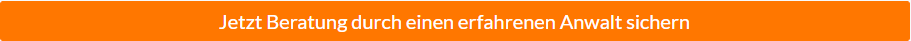 Auf unserer Seite bieten wir auch zu anderen Themen eine Sammlung an Musterbriefen an.Über RECHTECHECKRechtecheck.de ist die digitale Schnittstelle zwischen hilfesuchenden Verbrauchern und engagierten Rechtsanwälten. Wir vermitteln Ihnen im Fall der Fälle einen erfahrenen Spezialisten, der Sie berät und Ihre Rechte für Sie durchsetzt. In vielen Fällen inklusive kostenloser Erstberatung. HaftungsausschlussAlle zur Verfügung gestellten Formulare und Mustertexte sind unbedingt auf den Einzelfall hin anzupassen. Bei der Erstellung haben wir uns große Mühe gegeben. Trotz alledem können wir keinerlei Haftung dafür übernehmen, dass das jeweilige Dokument für den von Ihnen angedachten Anwendungsbereich geeignet ist.Gemeinschaftliches Testament Wir, die Eheleute ……………, geb. am ……………, und …………, geb. …………, geb. am …………, wohnhaft ………………, errichten das nachfolgende gemeinschaftliche Testament: § 1 Persönliche Verhältnisse Wir sind seit dem …………. verheiratet und leben im Güterstand der (Zugewinngemeinschaft, Gütertrennung, Gütergemeinschaft). Wir haben die gemeinsamen Kinder - …………, geb. am ………, wohnhaft …………. - …………, geb. am ………, und - …………, geb. am ………§ 2 Anwendung von deutschem Erbrecht Für unseren Erbfall bestimmen wir jeweils die Anwendung von deutschem Erbrecht. § 3 Testierfreiheit Vorsorglich heben wir hiermit frühere gemeinschaftliche Testamente und auch eventuell bestehende Einzeltestamente in vollem Umfang auf. Darüber hinaus erklären wir, dass wir nicht durch ein bindend gewordenes gemeinschaftliches Testament oder durch einen Erbvertrag an der Errichtung dieses Testamentes gehindert sind. § 4 Erbeinsetzung 1. Für den ersten Erbfall setzen wir uns gegenseitig zu Alleinerben ein, ersatzweise ……………. 2. Im zweiten Erbfall (Schlusserbfall) bestimmen wir unsere Kinder als Erben zu gleichen Teilen, ersatzweise deren jeweilige Abkömmlinge. § 5 Vermächtnisse Folgende Vermächtnisse setzen wir nach dem Ableben des Längerlebenden von uns aus: - Den Familienschmuck soll … erhalten. - Die Guthaben auf dem Depot soll … erhalten. ………………………, den ____________________________________ (Unterschrift) Dies ist auch mein letzter Wille! …………………………, den ____________________________________ (Unterschrift)